ЗАПРОС КОТИРОВОККОМУ: Общественный Фонд Жалал-Абадская Сельская Консультационная Служба реализует проект «Сохранение биоразнообразия в орехоплодовых лесах Юга Кыргызстана», финансируемый GIZ.  Проект будет реализован в селах Кава, Кызыл-Ункур, Жай-Терек, Арсланбап, Ачи Базар-Коргонского района Жалал-Абадской области. Для администрирования проекта необходимы ноутбук и видеокамера для съмки хода данного проекта, а также для других мероприятий СКС ЖА.  Поэтому проект предлагает вам представить свои котировки по предоставлению нижеследующей оргтехники:Требуемая дата поставки: до 17.04.2015г.А.1. Документы, составляющие предложение поставщика Поставщик заполняет и подает:Котировочную заявку с техническими спецификациями (форма прилагается) А также следующие документы:Документы о юридической регистрации поставщика (копия добровольного патента/свидетельства), банковские реквизиты (данные банковского счета) гарантия после продажная обслуживания.А.2. ЦенаЦена должна быть указана в Кыргызких сомах.Цена, предложенная поставщиком должна действовать в течении 4-х месяцев (апрель-июль).А.3. Срок действия котировокКотировки остаются в силе и могут быть приняты Закупающей организацией в течение 30 дней после даты окончания подачи котировок.А.4. Дата окончания подачи котировокКотировки должны быть получены Закупающей организацией как указано на стр. 1 не позднее 16часов местного времени 21.04.2015г. Котировки, полученные позже, не рассматриваются.А.5. Критерии выбора поставщикаЗакупающая организация присуждает контракт тому поставщику, предложение которого по существу отвечает требованиям, указанным в Запросе котировок, и который предложил наименьшую цену, при условии, что данный поставщик обладает возможностями и ресурсами, необходимыми для надлежащего  исполнения контракта и обеспечения послепродажного гарантийного обслуживания. Закупающая организация оставляет за собой право принять ваше предложение полностью или частично в зависимости от того, какой из этих двух вариантов наиболее соответствует ее финансовым интересам.ОплатаОплата будет произведена после получения следующих документов и в течение 3 дней после поставки услуги, путем перечисления на банковский счет Подрядчика:Счет-фактура (один оригинал + две копии)ФОРМА ПРЕДОСТАВЛЕНИЯ РАСЦЕНОКтаБлица расценок (поставщик проставляет расценки и валюту) Поставщики должны заполнить нижеприведенную формуФОРМА ТЕХНИЧЕСКИХ ДАННЫХПодпись и печать:Подписано: ________________________________________________________________________________________________________________________________________________________________________________________________________________________________________________Дата подачи Запроса: 10.04.2015г________________________________________________________________________________________________________________________________________________________________________________________________________________________________________________Наименование контракта:СКС ЖА - Закупка  Оргтехники________________________________________________________________________________________________________________________________________________________________________________________________________________________________________________Дата окончания приема предложений:21.04.2015.  до 16:00.________________________________________________________________________________________________________________________________________________________________________________________________________________________________________________За подробной информацией обращайтесь к Закупающей организации:Общественный Фонд Жалал-Абадская региональная  Сельская Консультационная СлужбаКонтактное лицо: Н.ОсмоновТел, 5-09-11, 0770 870102Факс: 03722 5-01-56E-mail: rasja@rasja.kg________________________________________________________________________________________________________________________________________________________________________________________________________________________________________________Заполненные котировки должны быть присланы в закрытых конвертах по адресу: г.Жалал-Абад, ул. Курманбек 10, офис ОФ СКС ЖАЗаполненные котировки должны быть присланы в закрытых конвертах по адресу: г.Жалал-Абад, ул. Курманбек 10, офис ОФ СКС ЖА№НаименованиеСпецификацияЕдиница измеренияК-во1Видеокамера 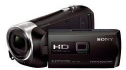   Формат фотоснимков: JPEG  Формат видеозаписи: AVCHD, H.264, MPEG4   Разрешение снимков: 4032 x 2722   Микрофон: Встроенный   Поддерживаемые камерой карты памяти: До 16 Гб   Интерфейс: AV-выход, HDMI-выход, USB-интерфейс   Минимальная освещенность: 6 люкс   Производитель объектива: Sony   Фокусное расстояние объектива камеры: 29.8 - 804 мм   Оптический Зум: 27x   Режимы фокусировки: Ручная фокусировка   Размер (мм): 54x60x128   Вес (г): 190Карта памяти- Lexar Ultra SDHC 16Gb Class 10 retail pack,Сумка-чехол из прочного материала для защиты камеры и объектива от пыли, дождя и ударов, с соответствующими размерами для видео камеры.Видео камера должна быть со всеми необходимыми комплектациями.Со сроком гарантия не менее 1 год включая после продажная обслуживания.   шт12Штатив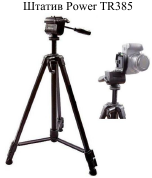 Приготовлен из качественного материала, прочно устанавливаться на поверхности. шт13НоутбукФирменным и качественным гарантия качество,Центральный процессор I3Оперативная память -2 GBЖесткий диск -320 GBДолжны быть DVD ReaderРазмер экрана-15.6 дюйм, с встроенным модемом,Wi-Fi,Web camera. Со сроком гарантия не менее 1 год включая после продажная обслуживания.шт14МышкаПроводная  и качественнаяшт15Коврик для мышкиКоврик , размером 20х25смшт16Сумка для ноутбукаИз качественного и прочного материала.Цвет черный.С соответствующими размерами.шт1Лот ОписаниеКол-воВалюта Кыргызский СомВалюта Кыргызский СомЛот ОписаниеКол-воЦена за единицуОбщая цена  1Видеокамера12Штатив13Ноутбук14Мышка15Коврик для мышки16Сумка для ноутбука1Общая суммаОбщая суммаОбщая суммаОбщая суммаОбщая цена без  НДСОбщая цена без  НДСОбщая цена без  НДСОбщая цена без  НДСОбщая цена с учётом  НДСОбщая цена с учётом  НДСОбщая цена с учётом  НДСОбщая цена с учётом  НДСпп:ПараметрыХарактеристики (Минимальные требования Заказчика)Соответствует (да/нет) Отклонения, если таковые имеются, должны быть описаны в этой графе (брэнд, название марки и т.п.)ОписаниеВидеокамера Спецификации  Формат фотоснимков: JPEG  Формат видеозаписи: AVCHD, H.264, MPEG4   Разрешение снимков: 4032 x 2722   Микрофон: Встроенный   Поддерживаемые камерой карты памяти: До 16 Гб   Интерфейс: AV-выход, HDMI-выход, USB-интерфейс   Минимальная освещенность: 6 люкс   Производитель объектива: Sony   Фокусное расстояние объектива камеры: 29.8 - 804 мм   Оптический Зум: 27x   Режимы фокусировки: Ручная фокусировка   Размер (мм): 54x60x128   Вес (г): 190Карта памяти- Lexar Ultra SDHC 16Gb Class 10 retail pack,Сумка-чехол из прочного материала для защиты камеры и объектива от пыли, дождя и ударов, с соответствующими размерами для видео камеры.Видео камера должна быть со всеми необходимыми комплектациями   2ОписаниеШтатив2СпецификацииПриготовлен из качественного материала, прочно устанавливаться на поверхности.3ОписаниеНоутбук3СпецификацииФирменным и качественным гарантия качество,Центральный процессор I3Оперативная память -2 GBЖесткий диск -320 GBДолжны быть DVD ReaderРазмер экрана-15.6 дюйм, с встроенным модемом,Wi-Fi,Web camera.4Описаниемышка4СпецификацииПроводная  и качественная5ОписаниеКоврик для мышки5СпецификацииКоврик , размером 20х25см6ОписаниеСумка для ноутбука7СпецификацииИз качественного и прочного материала.Цвет черный.С соответствующими размерами.Подрядчик: Название компании: Адрес:  Номер телефона :  Эл.почта::Имя контактного лица: Дата: : 